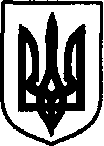 УКРАЇНАДунаєвецька міська рада VII скликанняР І Ш Е Н Н Я Тридцять четвертої (позачергової) сесії01 березня 2018 р.                                     Дунаївці	                                     №18-34/2018рПро припинення права користування земельними ділянкамиРозглянувши заяви громадян про припинення права користування земельними ділянками, керуючись пунктом 34 частини 1 статті 26 Закону України «Про місцеве самоврядування в Україні», статті 141 Земельного кодексу України, враховуючи пропозиції спільного засідання постійних комісій від 01.03.2018 року, міська рада  ВИРІШИЛА:Припинити Кочепуд Уляні Юріївні (прож.с.Ліпіни) право користування земельною ділянкою площею 0,124 га для ведення особистого селянського господарства в с.Великий Жванчик по вул.Центральній, 35.Припинити Волковій Раїсі Іванівні (прож.с.Зеленче, вул.Центральна, 61) право користування земельною ділянкою площею 0,84 га для ведення особистого селянського господарства в с.Зеленче по вул.Садовій, 6.Внести зміни в земельно-облікову документацію.Направити рішення Дунаєвецькому відділенню Кам'янець-Подільської об'єднаної державної податкової інспекції.Контроль за виконанням рішення покласти на земельно-архітектурний відділ апарату виконавчого комітету Дунаєвецької міської ради (В.Макогончук) та постійну комісію з питань містобудування, будівництва, агропромислового комплексу, земельних відносин та охорони навколишнього природного середовища (голова комісії С.Кобилянський).Міський голова                                                                                                                      В. Заяць